ANEXA 5.Ela procedurăConţinutul - cadru al memoriului de prezentare    I. Denumirea proiectului: „Construire imobil P+3E- pensiune turistica. Realizare imprejmuire teren”    II. Titular:    - numele beneficiar: SIRBU IULIANA GETA;    - adresa poştală . judetul Constanta, or. Năvodari, str. Pescărușului, nr. 91, bl. P7, sc. A, ap. 6, et. 1;    - numărul de telefon, de fax şi adresa de e-mail, adresa paginii de internet 0727856342;    - numele persoanelor de contact: ing. Lepadatu Lenuta, telefon 0720205357 – inginer proiectant, email nova_const_tech@yahoo.com.    • director / manager / administrator -;    • responsabil pentru protecţia mediului -.    III. Descrierea caracteristicilor fizice ale întregului proiect:    a) un rezumat al proiectuluiSe propune construcția unui Imobil P+3E – cu destinație de pensiune turistică și  împrejmuirea terenului. 	Construcția va fi realizată dintr-o structură tip cadre din beton armat, zidăria exterioară și interioară din bca.	Parcarea va fi asigurată în limita proprietății (24 locuri).	Lucrările vor fi realizate cu respectarea normativelor și reglementărilor în vigoare, atât urbanistice, cât și arhitecturale și structurale.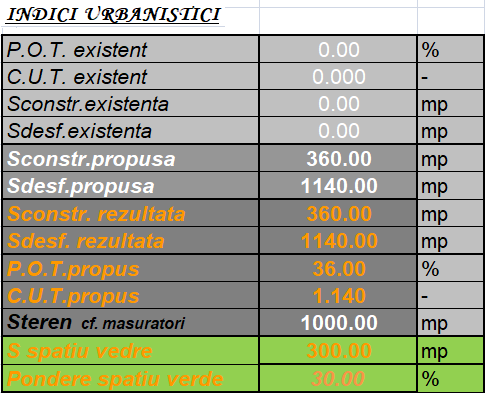 Obiectivul de investiție este amplasat pe terenul proprietate a SIRBU IULIANA-GETA prin Act de alipire  nr. 2393 din 23.07.2019.Vecinătăți:b) justificarea necesităţii proiectului - Propunerea realizării acestui proiect este determinată de fructificarea judicioasă a terenului și zonei;c) valoarea investiţiei 1155960 lei;d) perioada de implementare propusă – aproximativ 2 ani;e) planşe reprezentând limitele amplasamentului proiectului, inclusiv orice suprafaţă de teren solicitată pentru a fi folosită temporar (planuri de situaţie şi amplasamente);f) o descriere a caracteristicilor fizice ale întregului proiect, formele fizice ale proiectului (planuri, clădiri, alte structuri, materiale de construcţie şi altele).    Se prezintă elementele specifice caracteristice proiectului propus:Destinația clădirii va fi locuințe colective;Nu vor fi dispuse instalații speciale în incinta imobilului;Nu se vor utiliza materii prime;Energia utilizată pentru întreținerea / confortul imobilului este electrică și gaz natural.Combustibilii utilizați: gaz natural;Imobilul va fi racordat la rețelele utilitar / edilitare din zonă: telefonie, internet, energie electrică, gaz natural;În zonă există rețea de alimentare cu apă funcțională. Se va realiza branșamentul la rețeaua de apă existentă;În zona aferentă imobilului există rețea de canalizare menajeră funcțională pentru colectarea apelor menajere. Se va realiza branșamentul la rețeaua de canalizare existentă.Nu vor fi necesare lucrări de refacere ale amplasamentului deoarece se va lucra strict pe amplasamentul terenului proprietate;Execuția proiectului nu afectează căile de acces existente.În procesul de execuție și utilizare nu vor fi utilizate resurse naturale;Fiind o structură în cadre din beton armat de vor utiliza elemente prefabricate la punerea în operă (armături, beton, panouri din lemn);Durata de execuție este estimată la 3 ani, urmată de darea în folosință pentru exploatare pe perioadă nedeterminată;Propunerea realizării acestui proiect este determinată de fructificarea judicioasă a terenului și zonei;    - profilul şi capacităţile de producţie – NU ESTE CAZUL;    - descrierea instalaţiei şi a fluxurilor tehnologice existente pe amplasament (după caz) – NU ESTE CAZUL;    - descrierea proceselor de producţie ale proiectului propus, în funcţie de specificul investiţiei, produse şi subproduse obţinute, mărimea, capacitatea – 	NU ESTE CAZUL;    - materiile prime, energia şi combustibilii utilizaţi, cu modul de asigurare a acestora – 	NU ESTE CAZUL;    - racordarea la reţelele utilitare existente în zonă -– 	NU ESTE CAZUL;    - descrierea lucrărilor de refacere a amplasamentului în zona afectată de execuţia investiţiei – 	NU ESTE CAZUL;;    - căi noi de acces sau schimbări ale celor existente – 	NU ESTE CAZUL;    - resursele naturale folosite în construcţie şi funcţionare – 	NU ESTE CAZUL;    - metode folosite în construcţie / demolare – 	NU ESTE CAZUL;    - planul de execuţie, cuprinzând faza de construcţie, punerea în funcţiune, exploatare, refacere şi folosire ulterioară – 	NU ESTE CAZUL;    - relaţia cu alte proiecte existente sau planificate – 	NU ESTE CAZUL;    - detalii privind alternativele care au fost luate în considerare – NU ESTE CAZUL;    - alte activităţi care pot apărea ca urmare a proiectului (de exemplu, extragerea de agregate, asigurarea unor noi surse de apă, surse sau linii de transport al energiei, creşterea numărului de locuinţe, eliminarea apelor uzate şi a deşeurilor) – 	NU ESTE CAZUL;    - alte autorizaţii cerute pentru proiect – – au mai fost solicitate următoarele autorizații / avize conform C.U.Studiu geotehnicSecuritate la incendiuMinisterul TurismuluiDirecția de Sănătate PublicăStudiu de însorireStudiu privind utilizarea unor sisteme alternative, de eficiență ridicată, în funcție de fezabilitatea acestora din punct de vedere tehnic, economic și al mediului înconjurător.   IV. Descrierea lucrărilor de demolare necesare:    - planul de execuţie a lucrărilor de demolare, de refacere şi folosire ulterioară a terenului – NU ESTE CAZUL;    - descrierea lucrărilor de refacere a amplasamentului – NU ESTE CAZUL;    - căi noi de acces sau schimbări ale celor existente, după caz; – NU ESTE CAZUL;    - metode folosite în demolare – 	NU ESTE CAZUL;    - detalii privind alternativele care au fost luate în considerare – NU ESTE CAZUL;    - alte activităţi care pot apărea ca urmare a demolării (de exemplu, eliminarea deşeurilor) – 	NU ESTE CAZUL.    V. Descrierea amplasării proiectului:- Construcția propusă va fi amplasată pe terenul situat în Zona Beach Land, str. B2, nr. 1/93 + 1/95, or. Năvodari, jud. Constanța, în suprafață de 1000.00 mp;- Tipul de amenajare al spațiului verde va fi atât grădina cât și gard viu (pe lângă limitele separative), jardiniere și / sau ghivece cu flori pe balcoanele de la etaje. Pe suprafața de 200,00 mp se vor planta: gazon, flori perene decorative și aromatice, arbori. Pentru diferența de 100 mp, pe balcoanele de la etaje se vor amplasa jardiniere și / sau ghivece cu plante decorative și se vor amenaja tersase verzi – asigurând astfel suprafața de 300 mp spatiu verde (30 % din suprafața terenului).Se va asigura colectarea selectivă a deșeurilor prin amplasarea de pubele diferite pentru fiecare tip de deșeu în parte. Amplasarea pubelelor se va face în exteriorul clădirii într-un spațiu special amenajat. Colectarea se va face de firme autorizate în baza unor contracte de preluare deșeuri.Preluarea deseului menajer se va face în baza unui contract cu firma de salubrizare ce deservește amplasamentul. Amplasarea recipientului de colectare al gunoiului menajer se va face în interiorul terenului, pe o platformă betonată, împrejmuită, ce va fi prevăzută cu un canal de colectare a apelor pluviale.Încălzirea imobilului se va realiza cu centrale pe gaz natural pentru fiecare apartament în parte.Imobilul va fi racordat la utilitățile existente în zonă (apă potabilă, canalizare, energie electrică, telefonie, gaz natural), în baza unor proiecte de branșament și a unor contracte cu furnizorii respectivi.Parcarea autovehiculelor va fi realizată în interiorul terenului.Finisajele exterioare vor fi realizate cu tencuieli decorative, după realizarea protecției termice a cladirii, încadrându-se în arhitectura zonei.Tâmplăria exterioară va fi din PVC – culoare maro, geam termopan.Finisajele interioare vor fi realizate din vopseli lavabile, pardoseli mochetate sau parchetate în camere respectiv pardoseli din gresie şi pereţi placaţi cu faianţă în băi, bucătărie, casa scării / holuri acces.Tavanele vor fi finisate cu plafoane din plăci tip gips-carton.Sistemul de acoperiș va fi tip terasă circulabilă.Împrejmuirea terenului va fi realizată din soclu beton armat și zidărie bca pe limite separative, respectiv soclu beton armat și panouri fier forjat.    - distanţa faţă de graniţe pentru proiectele care cad sub incidenţa Convenţiei privind evaluarea impactului asupra mediului în context transfrontieră, adoptată la Espoo la 25 februarie 1991, ratificată prin Legea nr. 22/2001, cu completările ulterioare - – 	NU ESTE CAZUL;    - localizarea amplasamentului în raport cu patrimoniul cultural potrivit Listei monumentelor istorice, actualizată, aprobată prin Ordinul ministrului culturii şi cultelor nr. 2.314/2004, cu modificările ulterioare, şi Repertoriului arheologic naţional prevăzut de Ordonanţa Guvernului nr. 43/2000 privind protecţia patrimoniului arheologic şi declararea unor situri arheologice ca zone de interes naţional, republicată, cu modificările şi completările ulterioare – 	NU ESTE CAZUL;    - hărţi, fotografii ale amplasamentului care pot oferi informaţii privind caracteristicile fizice ale mediului, atât naturale, cât şi artificiale, şi alte informaţii privind:    • folosinţele actuale şi planificate ale terenului atât pe amplasament, cât şi pe zone adiacente acestuia;    • politici de zonare şi de folosire a terenului – imobilul va fi realizat pe 35% din suprafața terenului – cf. Certificatului de Urbanism;    • arealele sensibile NU ESTE CAZUL;    - coordonatele geografice ale amplasamentului proiectului, care vor fi prezentate sub formă de vector în format digital cu referinţă geografică, în sistem de proiecţie naţională Stereo 1970;    - detalii privind orice variantă de amplasament care a fost luată în considerare.    VI. Descrierea tuturor efectelor semnificative posibile asupra mediului ale proiectului, în limita informaţiilor disponibile:    A. Surse de poluanţi şi instalaţii pentru reţinerea, evacuarea şi dispersia poluanţilor în mediu:    a) protecţia calităţii apelor:    - sursele de poluanţi pentru ape, locul de evacuare sau emisarul – NU ESTE CAZUL;    - staţiile şi instalaţiile de epurare sau de preepurare a apelor uzate prevăzute– NU ESTE CAZUL.    b) protecţia aerului:Pe perioada execuţiei lucrărilor de construcţii, sursele de poluare a aerului atmosferic sunt reprezentate de: lucrările de săpătură pentru fundaţii precum și lucrările de suprastuctură – generează emisii de praf în atmosferă; utilajele / echipamentele cu care se execută lucrările de construcţii – emisii specifice arderilor motoarelor cu combustie internă.    - sursele de poluanţi pentru aer, poluanţi, inclusiv surse de mirosuri - NU ESTE CAZUL;    - instalaţiile pentru reţinerea şi dispersia poluanţilor în atmosferă Se vor lua măsuri de protejare a mediului cu plase de protecție și reținere a prafului în aria lucrării, utilizarea eficientă a maşinilor / utilajelor de lucru, astfel încât să se reducă la maximum emisiile din gaze de eşapament; spălarea roţilor maşinilor, la ieşirea din şantier, pentru evitarea împrăştierii pământului şi nisipului pe suprafeţele carosabile.    c) protecţia împotriva zgomotului şi vibraţiilor:    - sursele de zgomot şi de vibraţii;În timpul realizării obiectivului, se pot reține ca surse de zgomot și vibrații mijloacele de transport și utilajele terasiere. Prin folosirea utilajelor mecanice nu există posibilitatea de depășire a limitelor de poluare fonică stabilite prin STAS 10.009/88. Apreciem ca față de împrejurimi impactul zgomotului și al vibrațiilor este nesemnificativ și nu va afecta negativ populația.- amenajările şi dotările pentru protecţia împotriva zgomotului şi vibraţiilor;– faţă de împrejurimi impactul zgomotului şi al vibraţiilor din incinta locației este nesemnificativ şi nu va afecta negativ populaţia- nu se impun amenajari speciale pentru protectia impotriva zgomotului si vibratiilor.    d) protecţia împotriva radiaţiilor:    - sursele de radiaţii – NU SUNT SURSE DE RADIAȚII;    - amenajările şi dotările pentru protecţia împotriva radiaţiilor – NU ESTE CAZUL;    e) protecţia solului şi a subsolului:    - sursele de poluanţi pentru sol, subsol, ape freatice şi de adâncime;Din analizarea obiectivului se pot distinge două etape de poluare: etapa de execuţie a obiectivului analizat; etapa de funcţionare a obiectivului.În timpul perioadei de execuţie, solul ar putea fi poluat fie local, fie pe zone restrânse cu poluanţi de natura produselor petroliere sau uleiurilor minerale provenite de la utilajele de execuţie (buldozer, excavator, motocompresor, grup generator electric, etc).După execuţia obiectivului și darea în exploatare, nu va exista o sursă permanentă de poluarea a solului, deoarece nu utilizează substanţe entomologice, parazitologice, microbiologice sau surse de radiaţii ionizate.    - lucrările şi dotările pentru protecţia solului şi a subsolului;Solul decopertat de pe amplasamentul viitorului obiectiv va fi depozitat separat și apoi împrăştiat, nivelat și compactat pe terenul din jur.În timpul funcţionării unităţii, în vederea protejării solului și a subsolului, atenţia se va concentra asupra zonelor de depozitare a deşeurilor.În acest sens se vor lua următoarele măsuri: identificarea clară, betonarea și bordurarea spațiilor de depozitare a deşeurilor; acoperirea spațiilor de depozitare; construirea lor astfel încât să se prevină împrăştierea deşeurilor din cauza vântului. în interiorul ariei de depozitare a deşeurilor nu trebuie sa fie executate drenaje sau guri de evacuare conectate spre sistemul central de drenaj;Pentru subsol, impactul va fi redus datorită căii de acces şi a platformelor din incintă impermeabile datorită betonării şi prevăzute cu borduri, pante şi rigole de scurgere pentru colectarea apelor pluviale, eliminându-se astfel posibilele infiltraţii de poluanţi. De asemenea, reţelele interne de canalizare vor fi realizate din conducte PE-HD şi PVC, cu îmbinări etanşe, eliminându-se astfel exfiltraţiile de ape uzate în subteran.    f) protecţia ecosistemelor terestre şi acvatice:    - identificarea arealelor sensibile ce pot fi afectate de proiect;Pe amplasament nu există grupuri de plante sau animale cu structură genetică prin urmare, realizarea proiectului nu afectează ecosistemul;    - lucrările, dotările şi măsurile pentru protecţia biodiversităţii, monumentelor naturii şi ariilor protejate;În zonă nu există habitate naturale, floră şi faună, care trebuie conservate şi nu sunt necesare măsuri speciale de protecţie.    g) protecţia aşezărilor umane şi a altor obiective de interes public:    - identificarea obiectivelor de interes public, distanţa faţă de aşezările umane, respectiv faţă de monumente istorice şi de arhitectură, alte zone asupra cărora există instituit un regim de restricţie, zone de interes tradiţional şi altele - NU ESTE CAZUL;    - lucrările, dotările şi măsurile pentru protecţia aşezărilor umane şi a obiectivelor protejate şi / sau de interes public - NU ESTE CAZUL;    h) prevenirea şi gestionarea deşeurilor generate pe amplasament în timpul realizării proiectului / în timpul exploatării, inclusiv eliminarea:Se va asigura colectarea selectivă a deșeurilor prin amplasarea de pubele diferite pentru fiecare tip de deșeu în parte. Amplasarea pubelelor se va face în exteriorul clădirii într-un spațiu special amenajat. Colectarea se va face de firme autorizate în baza unor contracte de preluare deșeuri.Preluarea deșeului menajer se va face în baza unui contract cu firma de salubrizare ce deservește amplasamentul. Amplasarea recipientului de colectare al gunoiului menajer se va face în interiorul terenului, pe o platformă betonată, împrejmuită, ce va fi prevazută cu un canal de colectare a apelor pluviale.    - lista deşeurilor (clasificate şi codificate în conformitate cu prevederile legislaţiei europene şi naţionale privind deşeurile), cantităţi de deşeuri generate; - (17.01.01; 17.02; 17.04.05; 17.05.04; 17.09.04)    - programul de prevenire şi reducere a cantităţilor de deşeuri generate;    - planul de gestionare a deşeurilor;    i) gospodărirea substanţelor şi preparatelor chimice periculoase:    - substanţele şi preparatele chimice periculoase utilizate şi/sau produse – NU ESTE CAZUL;    - modul de gospodărire a substanţelor şi preparatelor chimice periculoase şi asigurarea condiţiilor de protecţie a factorilor de mediu şi a sănătăţii populaţiei.    B. Utilizarea resurselor naturale, în special a solului, a terenurilor, a apei şi a biodiversităţii.    VII. Descrierea aspectelor de mediu susceptibile a fi afectate în mod semnificativ de proiect:    - impactul asupra populaţiei, sănătăţii umane, biodiversităţii (acordând o atenţie specială speciilor şi habitatelor protejate), conservarea habitatelor naturale, a florei şi a faunei sălbatice, terenurilor, solului, folosinţelor, bunurilor materiale, calităţii şi regimului cantitativ al apei, calităţii aerului, climei (de exemplu, natura şi amploarea emisiilor de gaze cu efect de seră), zgomotelor şi vibraţiilor, peisajului şi mediului vizual, patrimoniului istoric şi cultural şi asupra interacţiunilor dintre aceste elemente. Natura impactului (adică impactul direct, indirect, secundar, cumulativ, pe termen scurt, mediu şi lung, permanent şi temporar, pozitiv şi negativ);    - extinderea impactului (zona geografică, numărul populaţiei/habitatelor/speciilor afectate);    - magnitudinea şi complexitatea impactului;    - probabilitatea impactului;    - durata, frecvenţa şi reversibilitatea impactului;    - măsurile de evitare, reducere sau ameliorare a impactului semnificativ asupra mediului;    - natura transfrontalieră a impactului.    VIII. Prevederi pentru monitorizarea mediului - dotări şi măsuri prevăzute pentru controlul emisiilor de poluanţi în mediu, inclusiv pentru conformarea la cerinţele privind monitorizarea emisiilor prevăzute de concluziile celor mai bune tehnici disponibile aplicabile. Se va avea în vedere ca implementarea proiectului să nu influenţeze negativ calitatea aerului în zonă.    IX. Legătura cu alte acte normative şi / sau planuri / programe / strategii / documente de planificare:    A. Justificarea încadrării proiectului, după caz, în prevederile altor acte normative naţionale care transpun legislaţia Uniunii Europene: Directiva 2010/75/UE (IED) a Parlamentului European şi a Consiliului din 24 noiembrie 2010 privind emisiile industriale (prevenirea şi controlul integrat al poluării), Directiva 2012/18/UE a Parlamentului European şi a Consiliului din 4 iulie 2012 privind controlul pericolelor de accidente majore care implică substanţe periculoase, de modificare şi ulterior de abrogare a Directivei 96/82/CE a Consiliului, Directiva 2000/60/CE a Parlamentului European şi a Consiliului din 23 octombrie 2000 de stabilire a unui cadru de politică comunitară în domeniul apei, Directiva-cadru aer 2008/50/CE a Parlamentului European şi a Consiliului din 21 mai 2008 privind calitatea aerului înconjurător şi un aer mai curat pentru Europa, Directiva 2008/98/CE a Parlamentului European şi a Consiliului din 19 noiembrie 2008 privind deşeurile şi de abrogare a anumitor directive, şi altele).    B. Se va menţiona planul / programul / strategia / documentul de programare / planificare din care face proiectul, cu indicarea actului normativ prin care a fost aprobat.    X. Lucrări necesare organizării de şantier:    - descrierea lucrărilor necesare organizării de şantier;Descrierea lucrărilor necesare organizării de șantier: organizarea de șantier se va realiza în interiorul parcelei și nu va avea impact negativ asupra mediului;În timpul organizării de șantier poluanții rezultați vor fi depozitați în containere speciale din metal sau plastic, după caz, în funcție de natura acestora;Nu este cazul de dotări și măsuri pentru controlul  emisiilor de poluanți în mediu;Având în vedere măsurile luate în timpul organizării de șantier cât și caracterul temporar al acesteia, se poate aprecia că impactul organizării de șantier asupra mediului este nesemnificativ.    - localizarea organizării de şantier – în interiorul amplasamentului;    - descrierea impactului asupra mediului a lucrărilor organizării de şantier;    - surse de poluanţi şi instalaţii pentru reţinerea, evacuarea şi dispersia poluanţilor în mediu în timpul organizării de şantier;    - dotări şi măsuri prevăzute pentru controlul emisiilor de poluanţi în mediu.    XI. Lucrări de refacere a amplasamentului la finalizarea investiţiei, în caz de accidente şi / sau la încetarea activităţii, în măsura în care aceste informaţii sunt disponibile:    - lucrările propuse pentru refacerea amplasamentului la finalizarea investiţiei, în caz de accidente şi / sau la încetarea activităţii – NU SUNT NECESARE;    - aspecte referitoare la prevenirea şi modul de răspuns pentru cazuri de poluări accidentaleÎn timpul perioadei de execuţie, solul ar putea fi poluat accidental fie local, fie pe zone restrânse cu poluanţi de natura produselor petroliere sau uleiurilor minerale provenite de la utilajele de execuţie (buldozer, excavator, motocompresor, grup generator electric, etc).În timpul perioadei de execuţie, solul ar putea fi poluat fie local, fie pe zone restrânse cu poluanţi de natura produselor prefabricate de beton provenite de la utilajele de execuţie (betonieră).    - aspecte referitoare la închiderea / dezafectarea / demolarea instalaţiei – NU ESTE CAZUL;    - modalităţi de refacere a stării iniţiale / reabilitare în vederea utilizării ulterioare a terenului.După execuţia obiectivului și darea în exploatare, nu va exista o sursă permanentă de poluarea a solului, deoarece nu utilizează substanţe entomologice, parazitologice, microbiologice sau surse de radiaţii ionizate.    XII. Anexe - piese desenate:    1. planul de încadrare în zonă a obiectivului şi planul de situaţie, cu modul de planificare a utilizării suprafeţelor; formele fizice ale proiectului (planuri, clădiri, alte structuri, materiale de construcţie şi altele); planşe reprezentând limitele amplasamentului proiectului, inclusiv orice suprafaţă de teren solicitată pentru a fi folosită temporar (planuri de situaţie şi amplasamente);    2. schemele-flux pentru procesul tehnologic şi fazele activităţii, cu instalaţiile de depoluare – NU ESTE CAZUL;    3. schema - flux a gestionării deşeurilor;    4. alte piese desenate, stabilite de autoritatea publică pentru protecţia mediului.    XIII. Pentru proiectele care intră sub incidenţa prevederilor art. 28 din Ordonanţa de urgenţă a Guvernului nr. 57/2007 privind regimul ariilor naturale protejate, conservarea habitatelor naturale, a florei şi faunei sălbatice, aprobată cu modificări şi completări prin Legea nr. 49/2011, cu modificările şi completările ulterioare, memoriul va fi completat cu următoarele:    a) descrierea succintă a proiectului şi distanţa faţă de aria naturală protejată de interes comunitar, precum şi coordonatele geografice (Stereo 70) ale amplasamentului proiectului. Aceste coordonate vor fi prezentate sub formă de vector în format digital cu referinţă geografică, în sistem de proiecţie naţională Stereo 1970, sau de tabel în format electronic conţinând coordonatele conturului (X, Y) în sistem de proiecţie naţională Stereo 1970;    b) numele şi codul ariei naturale protejate de interes comunitar;    c) prezenţa şi efectivele / suprafeţele acoperite de specii şi habitate de interes comunitar în zona proiectului;    d) se va preciza dacă proiectul propus nu are legătură directă cu sau nu este necesar pentru managementul conservării ariei naturale protejate de interes comunitar;    e) se va estima impactul potenţial al proiectului asupra speciilor şi habitatelor din aria naturală protejată de interes comunitar;    f) alte informaţii prevăzute în legislaţia în vigoare.    XIV. Pentru proiectele care se realizează pe ape sau au legătură cu apele, memoriul va fi completat cu următoarele informaţii, preluate din Planurile de management bazinale, actualizate:    1. Localizarea proiectului:    - bazinul hidrografic – Marea Neagră;    - cursul de apă: denumirea şi codul cadastral – număr cadastral amplasament- 118490;    - corpul de apă (de suprafaţă şi / sau subteran): denumire şi cod.    2. Indicarea stării ecologice / potenţialului ecologic şi starea chimică a corpului de apă de suprafaţă; pentru corpul de apă subteran se vor indica starea cantitativă şi starea chimică a corpului de apă.    3. Indicarea obiectivului / obiectivelor de mediu pentru fiecare corp de apă identificat, cu precizarea excepţiilor aplicate şi a termenelor aferente, după caz.    XV. Criteriile prevăzute în anexa nr. 3 la Legea nr. .......... privind evaluarea impactului anumitor proiecte publice şi private asupra mediului se iau în considerare, dacă este cazul, în momentul compilării informaţiilor în conformitate cu punctele III - XIV.    Semnătura şi ştampila titularului    ....................................................SIRBU IULIANA GETAIntocmit,								Arh. Bunu Mihaela								Ing. Ionita AlexandruNord Alee de acces- IE 108345Vest IE 108249SudIE108252 si IE115851EstIE 108255